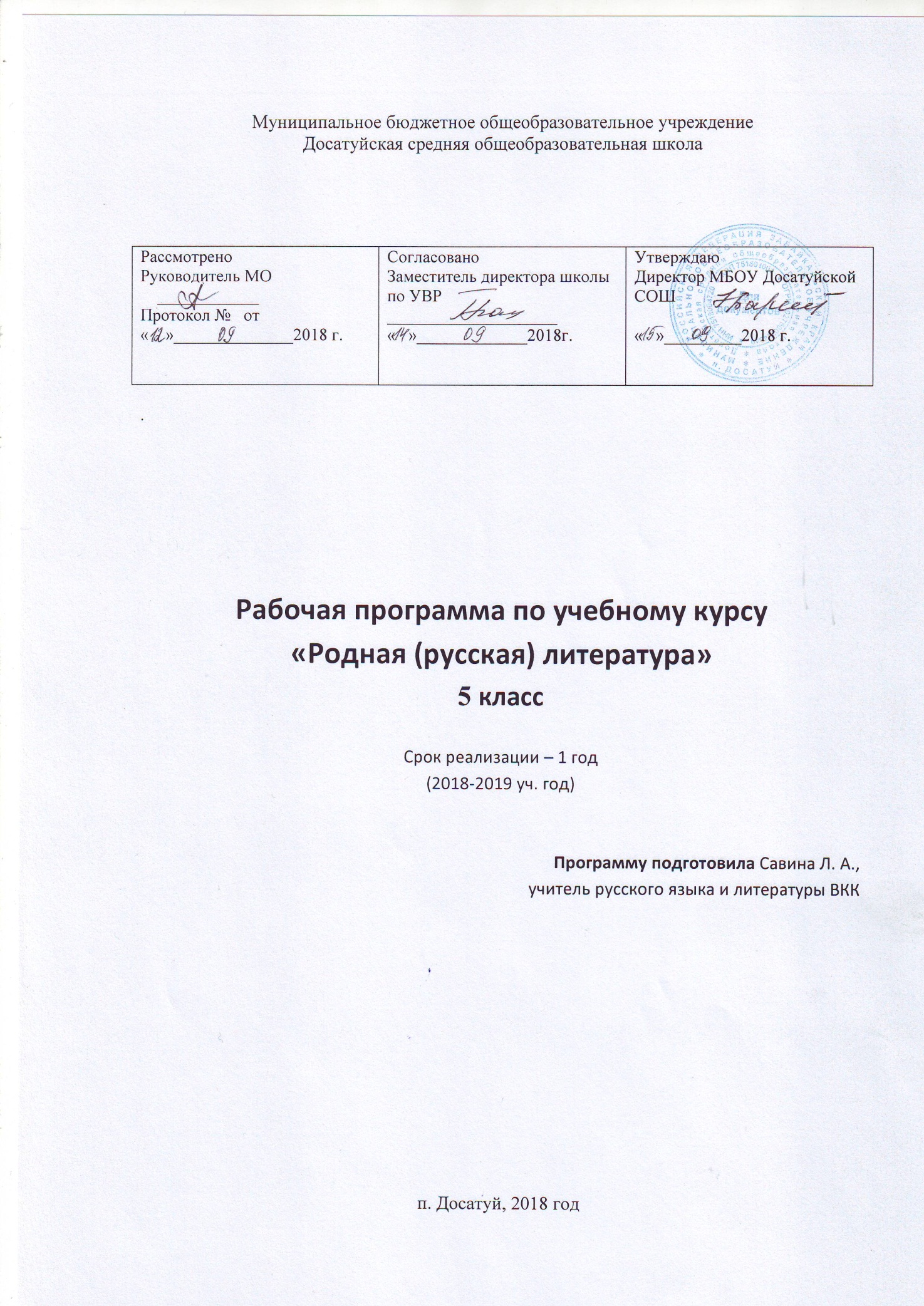 Программа составлена в соответствии с учебным планом школы на основе Федерального Государственного образовательного стандарта.Программа ориентирована на учёт национальных, региональных и местных социокультурных особенностей и традиций. Обеспечивающих индивидуальный характер развития школьников в соответствии с их склонностями и интересами. Место учебного курса «Родная (русская) литература» в учебном плане: согласно учебному плану на изучение родной (русской) литературы в 5 классе отводится 8 часов – 0,25 ч. в год. Результаты освоения учебного предмета за курс 5 класса: 1) осознание значимости чтения и изучения родной литературы для своего дальнейшего развития; 2) понимание родной литературы как одной из основных национально-культурных ценностей народа, как особого способа познания жизни; 3) обеспечение культурной самоидентификации, осознание коммуникативно-эстетических возможностей родного языка на основе изучения произведений культуры своего народа; 4) воспитание квалифицированного читателя; 5) понимание жанровых особенностей произведений.Предметные результаты изучения предметной области «Родная (русская) литература»: 1) осознание значимости чтения и изучения родной литературы для своего дальнейшего развития; 2) формирование потребности в систематическом чтении как средстве познания мира и себя в этом мире;3) развитие способности понимать литературные художественные произведения, отражающие разные этнокультурные традиции; 4) овладение процедурами смыслового и эстетического анализа текста, формирование умений воспринимать и интерпретировать прочитанное. Тематическое планирование по родной (русской)  литературе в 5 классе (8 часов)Учебно-методическая литератураhttp://www.feb-web.ru ˗ Фундаментальная электронная библиотека «Русская литература и фольклор»№ТемаКол-во часовСодержаниеДомашние творческие работыЗабайкальский фольклор8 ч1Устное народное творчество1чСкладывание русского фольклора в Забайкалье.2Русский фольклор в Забайкалье, его основные особенности.1чЕдиные национальные черты русского фольклора. Что входит в понятие «региональные особенности фольклора».3Сказки, их региональные отличия.2чПолевая запись и литературная обработка народной сказки. Региональные отличия забайкальских сказок. Основные разновидности сказок.Проанализировать сказку (по выбору)4Мифологические рассказы, их жанровая специфика.3чЧто такое мифологический рассказ? Сюжетно-тематические группы мифологических рассказов. Жанры. Изображение представителей реального и ирреального мира.Составление текстов в выбранном жанре (с элементами выбранного жанра).5Героический эпос. Былины.1чРеальное и фантастическое в былинах. Центр эпического мира былины.Составление текстов в выбранном жанре (с элементами выбранного жанра).